The Combined Christian Churches of Northam 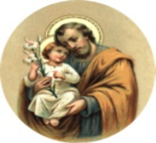 St Joseph’s Care, Salvation Army, Bridgeley Church of Christ, Uniting Church, Anglican Parish, Seventh Day Adventist and Collective Hope NORTHAMCHRISTMAS HAMPER AND CHEER APPLICATION 2022Forms accepted until the 9th December 2022Hamper pickup: 15th & 16th December 2022 from St Joseph’s Parish HallPersonal InformationHome AddressContact DetailsOther Adults living with youChildren in your careI understand that St Joseph’s Care and the Combined Christian Churches of Northam cannot guarantee to meet every request for assistance this Christmas.I understand that St Joseph’s Care and the Combined Christian Churches of Northam reserves the right to determine who receives assistance and what level of assistance will be given based on information provided and the availability of resources.Please note that the Christmas Hampers will be distributed from St Joseph’s Hall via a joint operation with other Christian denominations in Northam.All details supplied here will remain confidential.Full Name:Date of Birth:Health Care Number (CRN):House Number & Street Name:Suburb:State:Mobile Phone Number:Email Address:Name of adultMale/FemaleAgeName of childMale/FemaleAgeSigned (by applicant):Date (of signature):/                      /     2022